Il pianeta TERRA è nato e si è raffreddato  5 miliardi di anni fa  (   5 x 10 9  )La vita è apparsa nelle acque circa 3,5 miliardi di anni fa  (  3,5 x 10 9  )L’ uomo ha fatto la sua comparsa come HOMO SAPIENS SAPIENS circa 700.000 anni faTra 100 anni circa forse avremo un ulteriore evoluzione verso l’ HOMO SAPIENS SAPIENS TECNOLOGICUSNel  1750  CARLO LINNEO ha proposto una classificazione dei viventi che funziona ancora oggi . . . . . . usando la lingua latina. Nel 1859   un altro CARLO in questo caso DARWIN ha proposto l’ evoluzione della vita come sopravvivenza del piu’ adatto all’ ambiente . . . . . Le caratteristiche principali della vita che poi ne permettono la classificazione sono:nasce   cresce ( respira – si muove – mangia – espelle – elabora )  si riproduce  muore ma soprattutto è sensibile all’ ambiente e da’  risposte o automatiche o pensate . . . . . cellula  senza o con  nucleo - molte cellule  in colonia o differenziate in molte funzioni coordinate – formazioni particolare dell’ organismo ( pareti, scheletri, coperture, appendici, adattamenti . . . . . )VITA  DOMINIO    REGNO               PHYLUM                      CLASSE   ORDINE  FAMIGLIA   GENERE   SPECIE                                SOTTOREGNO  DIVISIONE (vegetali)                                                                         SOTTOSPECIE                   Pro-eu-carioti  MONERE                NON CORDATI               . . . . . . .    . . . . . . . .     . . . . . . . .     . . . . . . .     . . . . . . . . .                                  PROTISTI                 VERTEBRATI                                  FUNGHI                  PIANTE SEMPLICI                                  VEGETALI               PIANTE VASCOLARI                                  ANIMALI                                  (UOMO)        PROTO FITI       META FITI      PROTO ZOI       META ZOI    Sensibilita’   . . .  stimoli  . . . . . ambiente          risposta e manipolazione      memoria  e   trasmissione    condizionamento                              Chimici                                                                                                                                               modifiche                                      Fisici                              Elettrici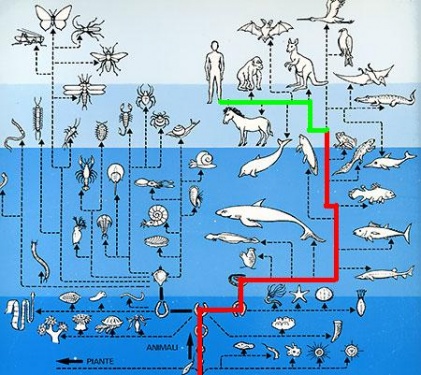 